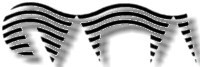 Queensland Art Teachers’ AssociationWebsite   http://qata.qld.edu.au/Attendees: Apologies:Lexie AbelAGENDA:Welcome Visual Arts in Practice Syllabus
Study PlansQCAA presentation - Study Plan requirements, designing a course of study, online Study BuilderMember questions and discussionsQATA Meeting with EATSIPS (Embedding Aboriginal and Torres Strait Islander Perspectives in Schools)(Chrissy)QATA feedback to core curriculum forums (Australian Curriculum)Creative Generation Excellence in Arts Awards – opportunity for feedbackGeneral businessMeeting closed 5:45pmAction:Jo-Anne Hine welcomed members before introducing Principal Project Officer Senior Curriculum Officer, Helen Radvan from QCAA. Helen will present information to members regarding the new Visual Arts in Practice Syllabus, including Study Plan requirements, designing a course of study, and the online Study Builder. Helen began by saying that today’s presentation is a condensed version of a 3 hour workshop presented as Professional Development last year on the Visual Arts in Practice Syllabus, and would work through as much as possible in the allocated time today. Helen spoke at length and in great detail, including breaking down key points and highlights of the syllabus as follows:Objectives for the course are gained over a two year course of study.During the PowerPoint presentation, Helen elaborated upon aligning objectives to the standards, and planning for a course of study to create a study plan.Refer to the Study plan requirements as provided on the QCAA website for detail on the mandatory aspects of a course of study.https://www.qcaa.qld.edu.au/senior/subjects/arts/visual-arts-in-practice-2015-sas/study-plansHelen demonstrated the mechanics of building a course of study using the online Study Builder, by going through the steps found on the QCAA website.https://www.qcaa.qld.edu.au/senior/subjects/authority-registered/submitting-study-plansQCAA Senior Education Officer, Senior Curriculum Unit, Katy Ward, elaborated on key points discussed. Katy would be the point of contact at QCAA should members be unclear about the syllabus or need additional elaboration when planning their SAS program. Her contact details are as follows:katy.ward@qcaa.qld.edu.au38640387Katy introduced Adam Jefford, Pimpama State Secondary School Creative Industries HOD, who has created an innovative program of study based on the new SAS syllabus. One member explained the difficulties she had in opening the online study builder, and both Helen and Katy suggested that anyone who experiences technical difficulties are welcome to contact the QCAA help desk at helpdesk@qcaa.qld.edu.auIt was agreed that due to the meeting going over time, planned agenda points 3, 4, 5 & 6 will have to be postponed for later discussion.Katy and Jo-Anne thanked Helen for providing such a comprehensive yet easily understood presentation that will assist QATA members to plan and build a SAS Visual Arts in Practice program.